Документация Руководство пользователя Synergy Service 1.0-alphaunknown2022-11-11T04:12:22ZСодержаниеОглавлениеСодержаниеВведениеПодсистемыПортал самообслуживанияРабочее место ДиспетчераРабочее место исполнителяВведениеСистема Synergy Service - это программное обеспечение для организации целостного системного подхода к управлению внутренними процессами организации, а именно:Управление заказами на услуги (Обработка заказов на услуги)Плановое регламентное обслуживание активовРуководство пользователя описывает основные функциональные возможности Synergy Service согласно ролям пользователей в системе.ПодсистемыПортал самообслуживания1. Портал1.1. Страница авторизации и регистрации1.2. Главная страница портала1.3. Мои заявкиРабочее место Диспетчера1. Рабочее место ДиспетчераРабочее место исполнителя1. Рабочее место исполнителя1. Портал1.1. Страница авторизации и регистрацииПри первом посещении, пользователю наобходимо зарегистрироваться - создать свой личный кабинет на портале.Для этого необходимо:На стартовой странице - странице авторизации нажать «Регистрация»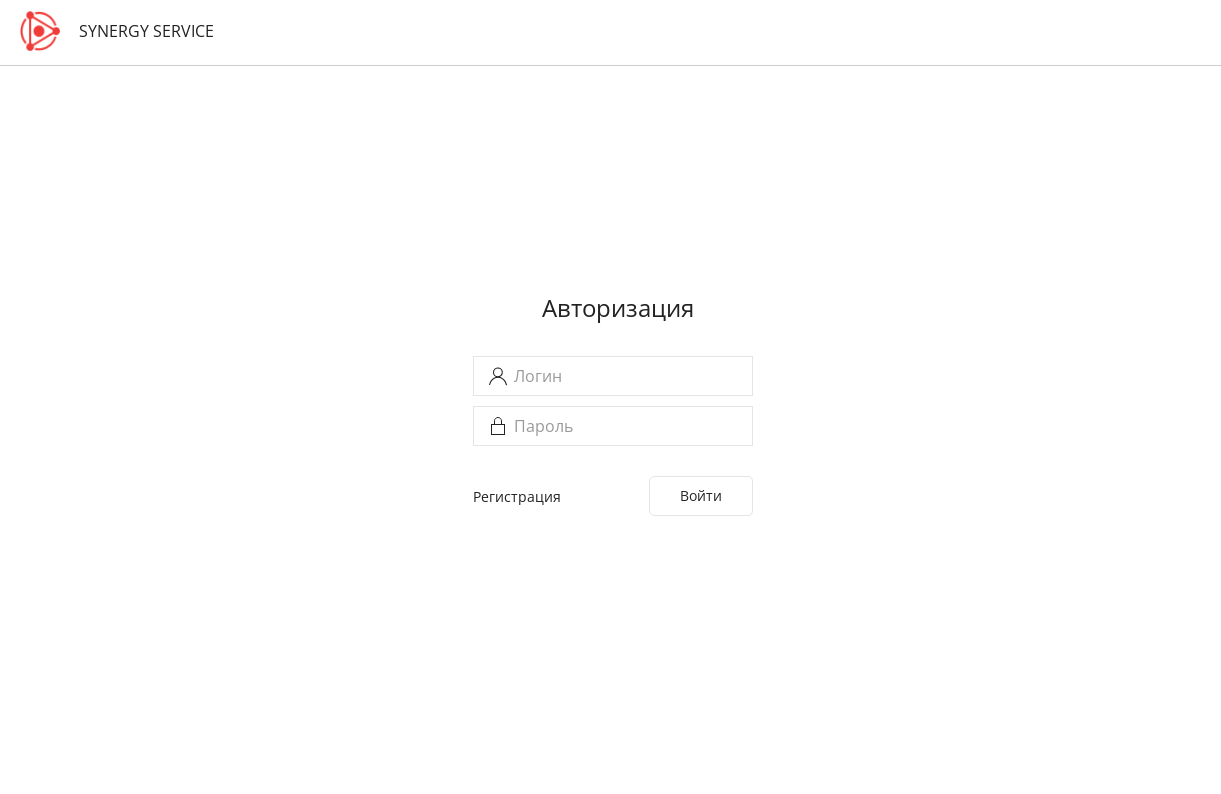 Рис. Страница авторизацииНа странице регистрации заполнить все необходимые поля и нажать «Зарегистрироваться»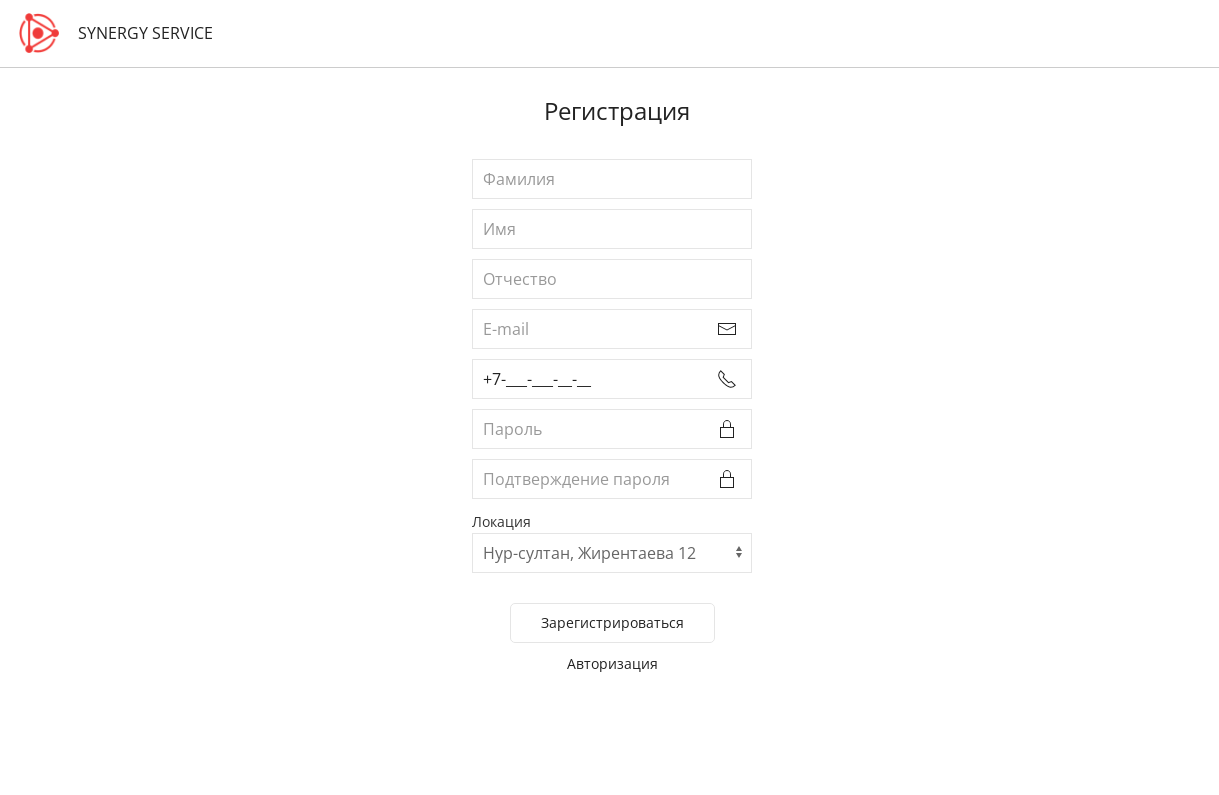 Рис. Страница регистрации3. После регистрации для данного пользователя будет создана учетная запись с указанными авторизационными данными (где логин - введенный пользователем email) , а также карточка клиента.Для входа в личный кабинет, необходимо авторизоваться в системе. Для этого нужно ввести логин, пароль пользователя и нажать кнопку «Войти».1.2. Главная страница порталаПосле авторизации откроется Главная страница портала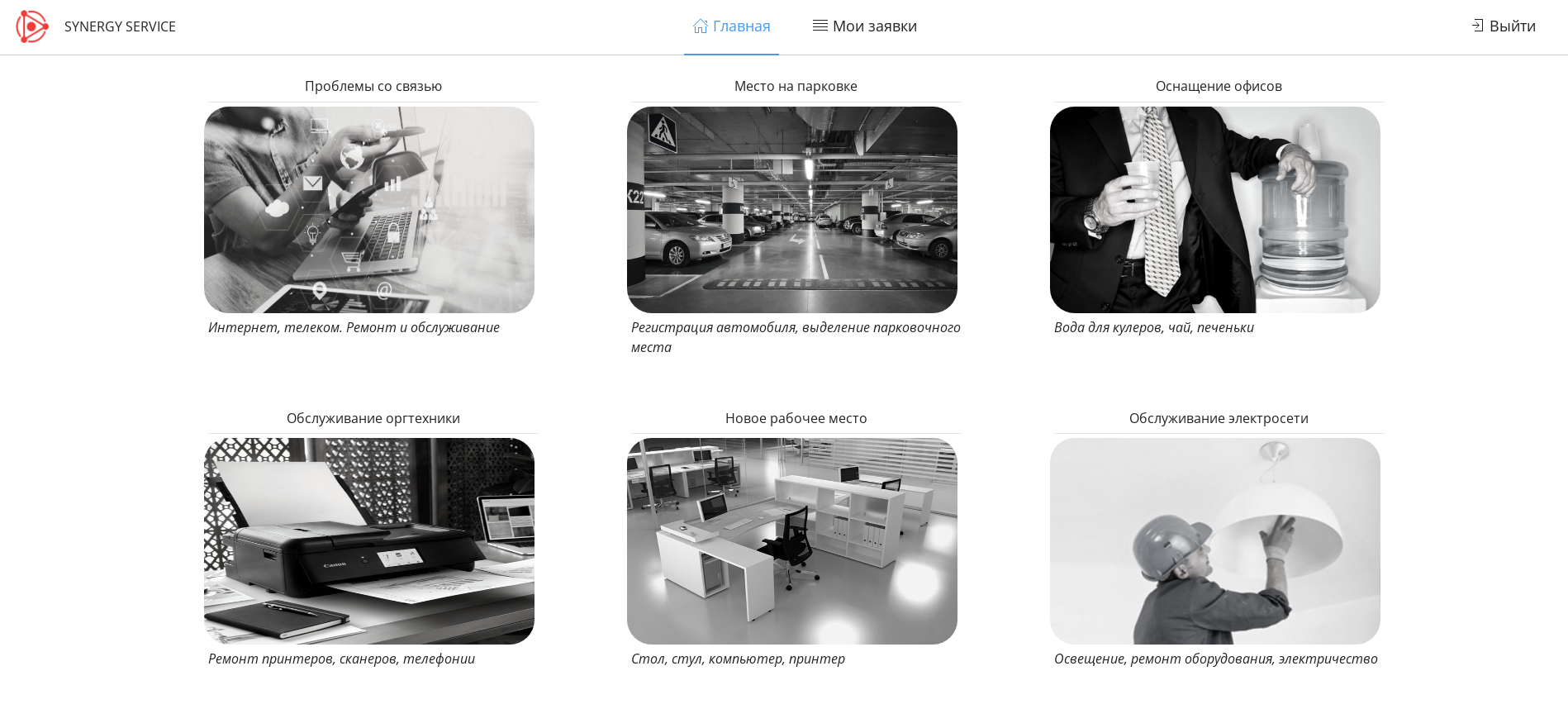 Рис. Главная страница порталаНа главной доступен перечень услуг с возможностью подать заявку.Для оформления новой заявки, необходимо кликнуть на плашку и в открывшемся модальном окне заполнить поля и нажать «Отправить заявку»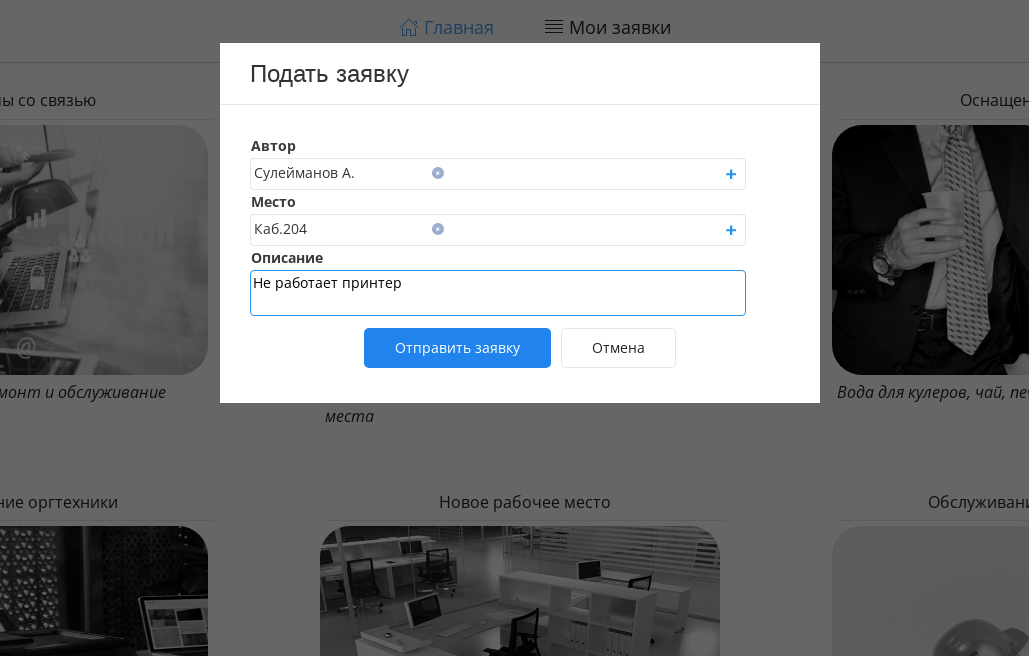 Рис. Подать заявку1.3. Мои заявки1. Для того, чтобы просмотреть все поданные ранее заявки, необходимо нажать на верхней панели вкладку «Мои заявки». Откроется разедел со списком заявок в разрезе Услуг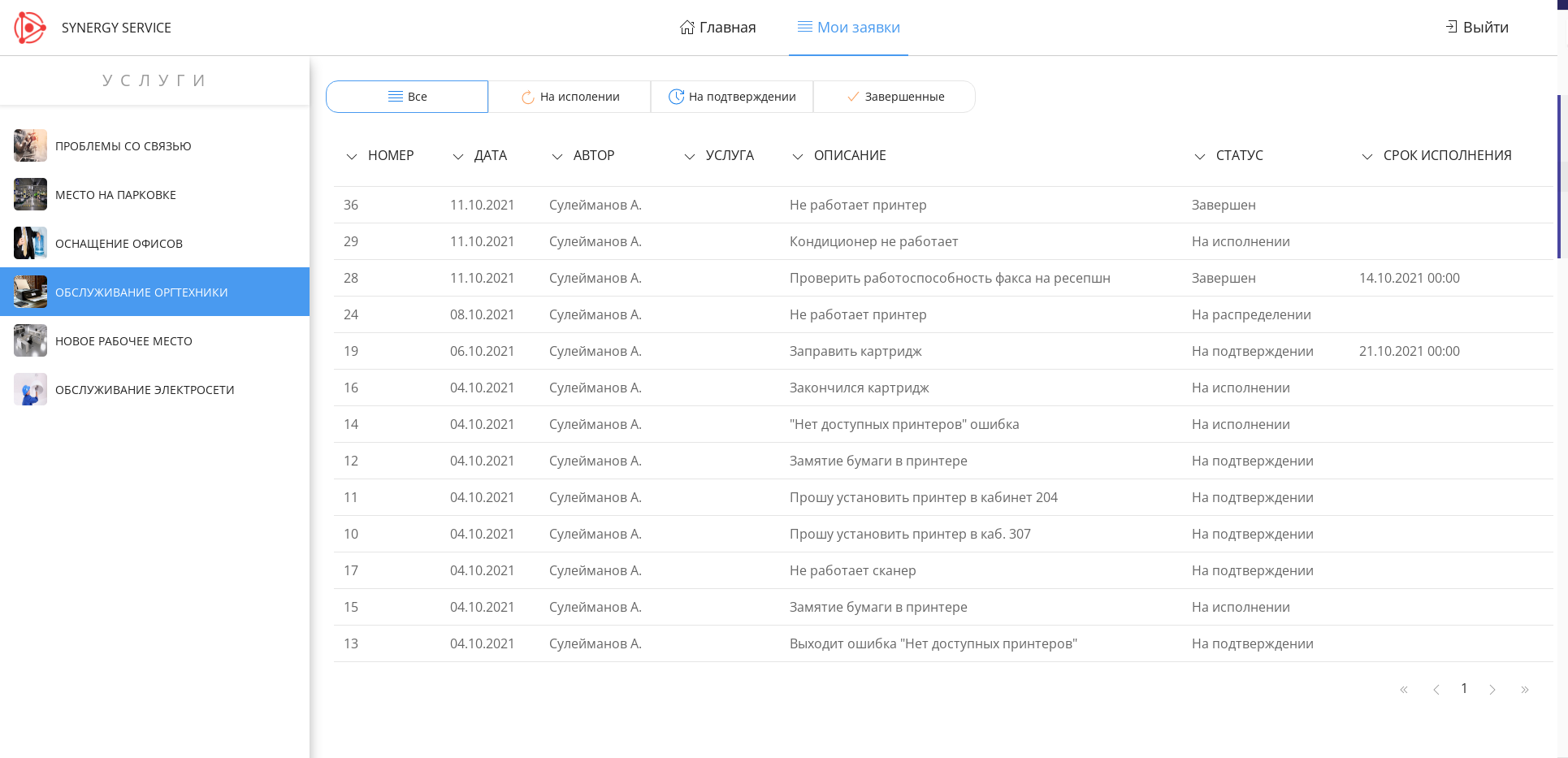 Рис. Мои заявкиСписок заявок по выбранной услуги можно отфильтровать по статусам (нажав на соответствующую кнопку над список заявок)В фильтре «На подтверждении» отображаются заявки исполненнные, но не завершенные: ожидающие подтверждения завершения от автора.Чтобы подтвердить завершение или отклонить его, необходимо открыть заявку двойным кликом и в появившемся окне заполнить форму и нажать «Сохранить»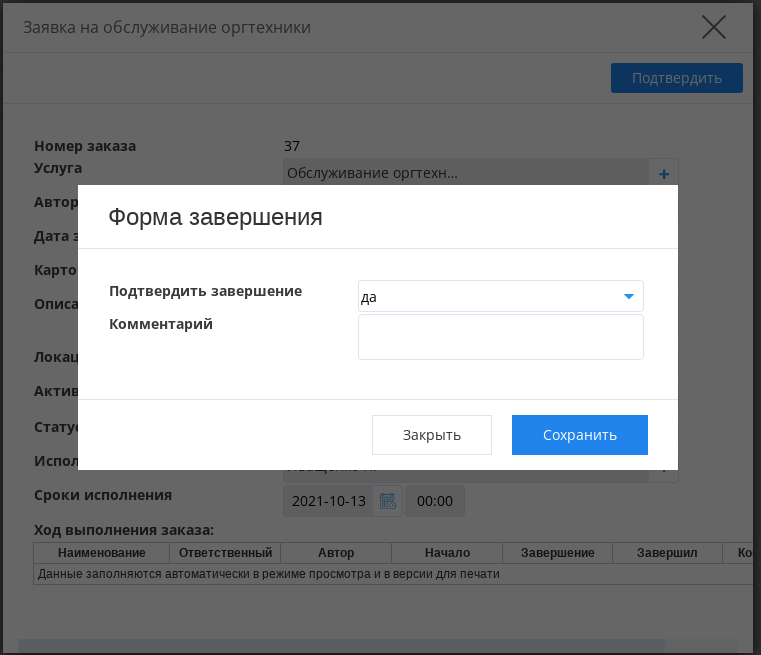 Рис. Подтвердить завершение заявки1. Рабочее место ДиспетчераОсновным рабочим местом оператора, отвечающего за распределение заявок по исполнителям является модуль «Потоки работ»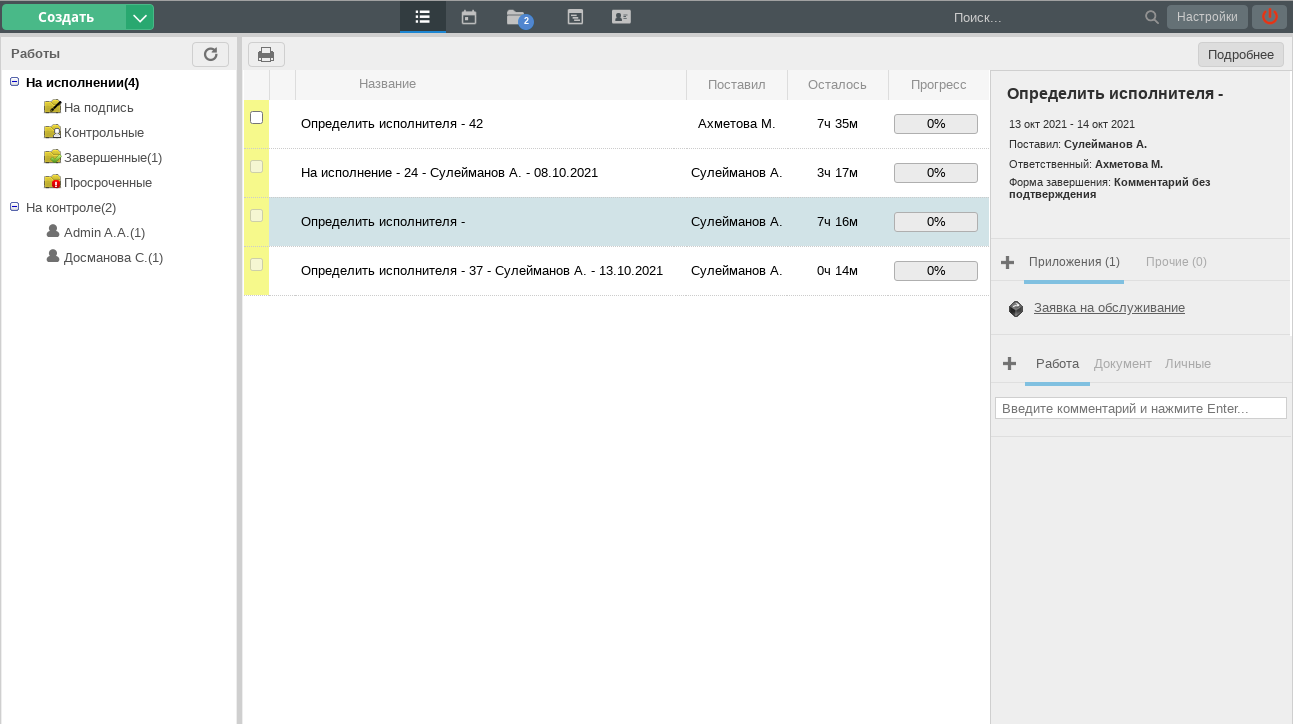 Рис. Потоки работ оператораВ данный модуль оператору поступают новые нераспределенные заявки.Для того, чтобы определить исполнителя по заявке необходимо открыть ее двойным кликом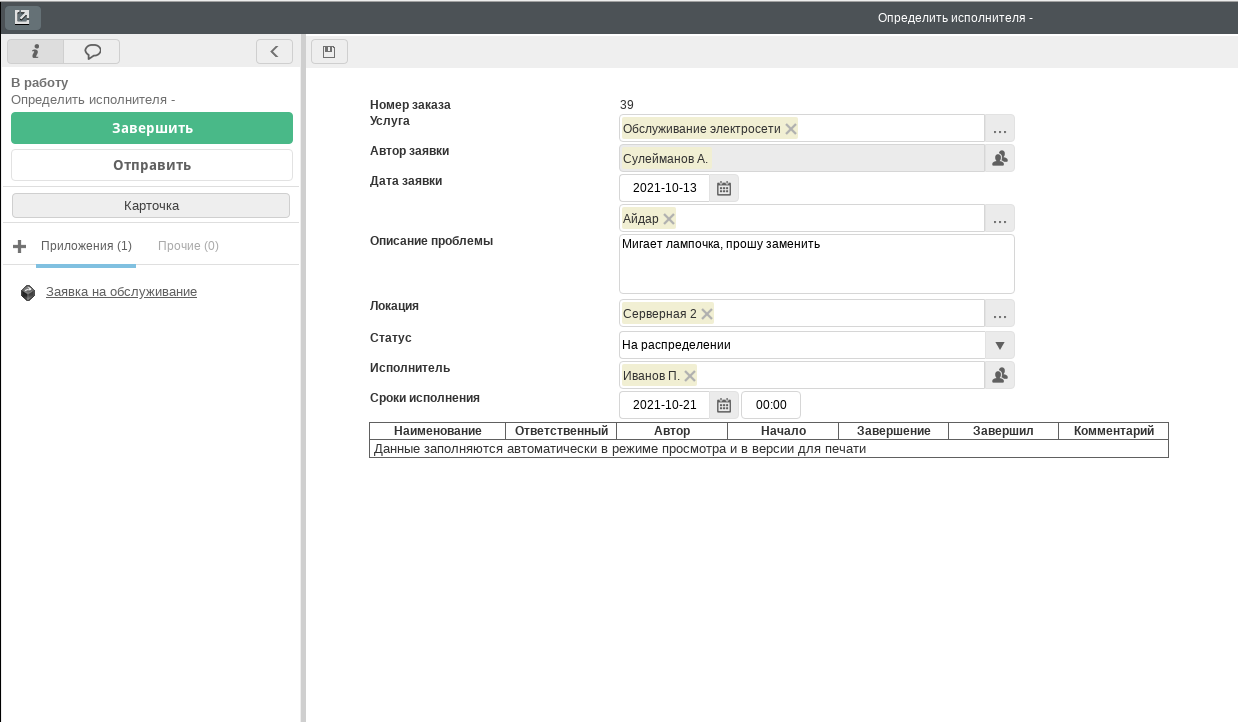 Рис. ЗаявкаВ появившемся окне выбрать на форме исполнителя, сохранить и нажать на кнопку «Завершить»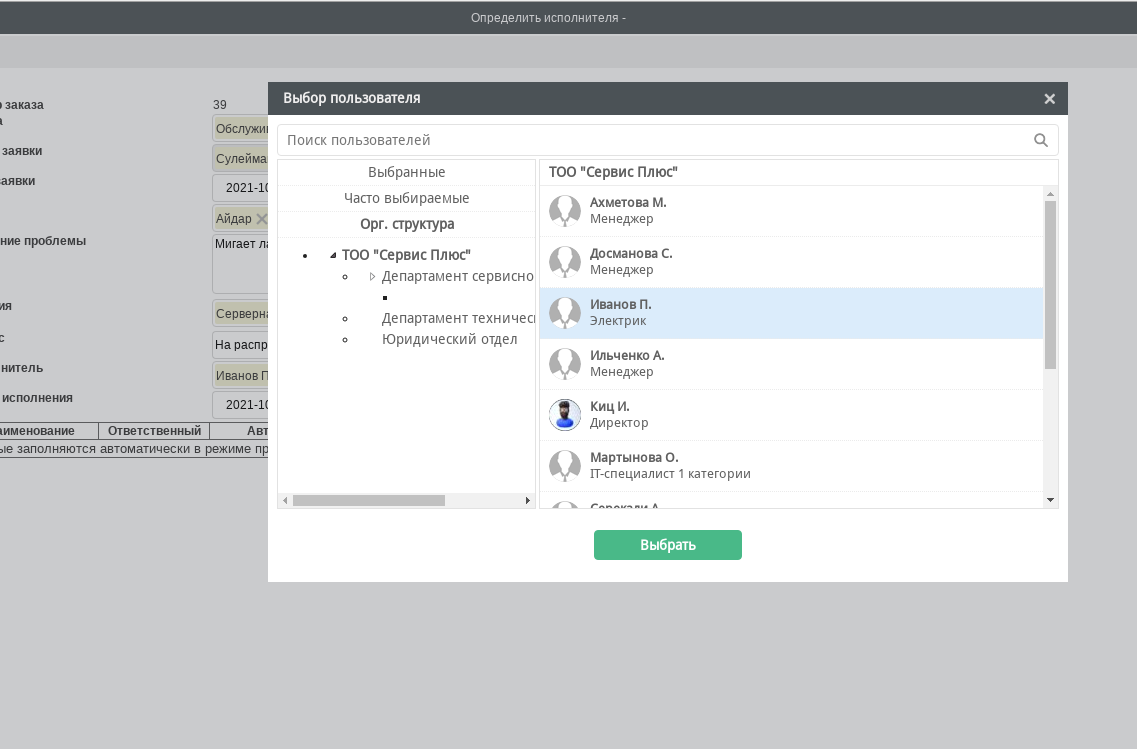 Рис. Выбор исполнителяВ появившемся окне ввести комментарий и нажать «Сохранить»Распределенная заявка уйдет из фильтра «На исполнении» работ оператора в фильтр «Завершенные» для оператора.1. Рабочее место исполнителяОсновным рабочим местом исполнителя является модуль потоки работ. Новые назначенные на исполнение заявки попадают в потоки работ и выделяются как непрочитанные (жирным).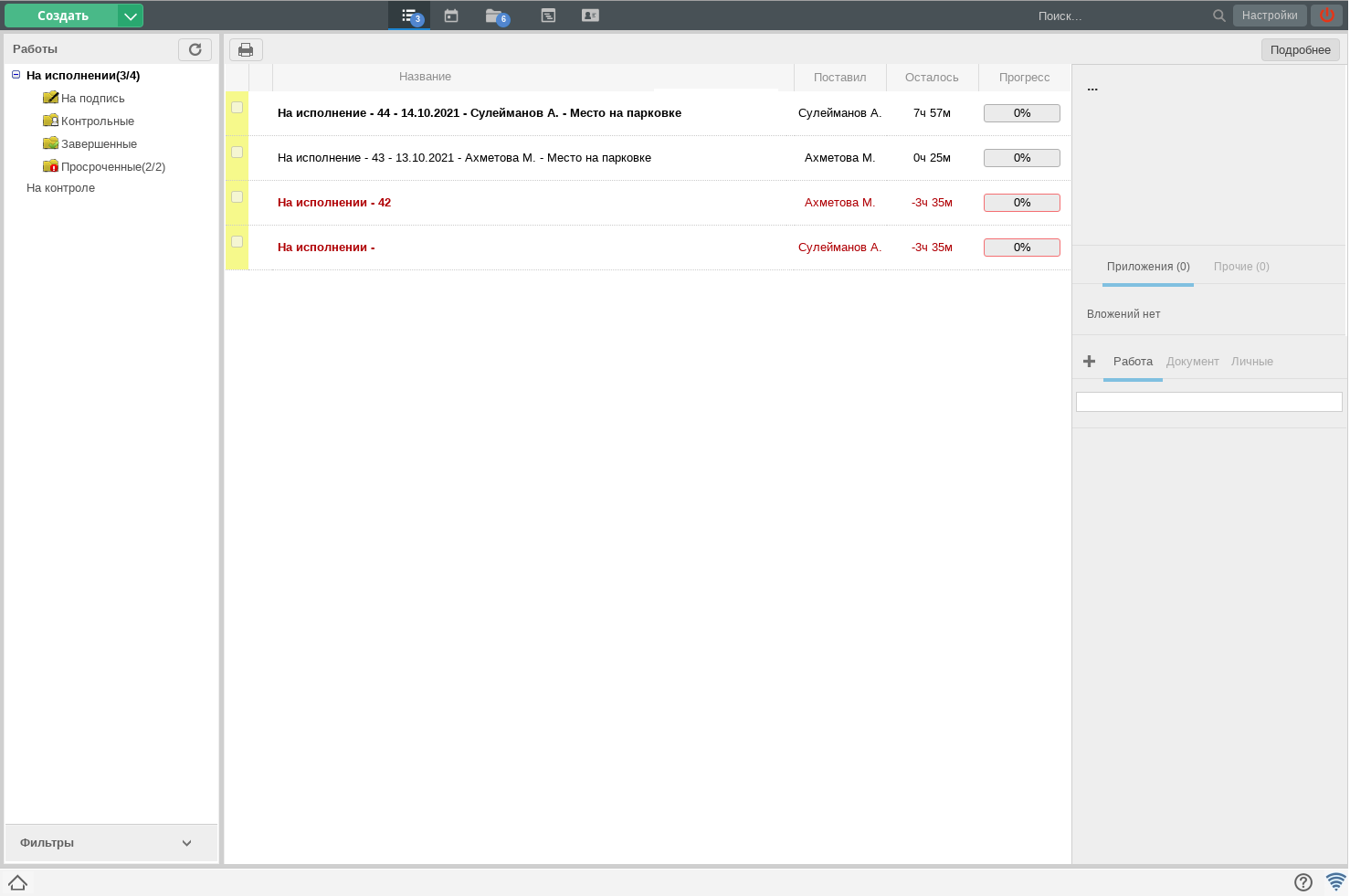 Рис. Список заявокЧтобы просмотреть заявку, необходимо открыть ее двойным кликом.Чтобы завершить заявку, необходимо нажать на кнопку «Завершить».В появившемся окне заполнить форму и нажать «Сохранить».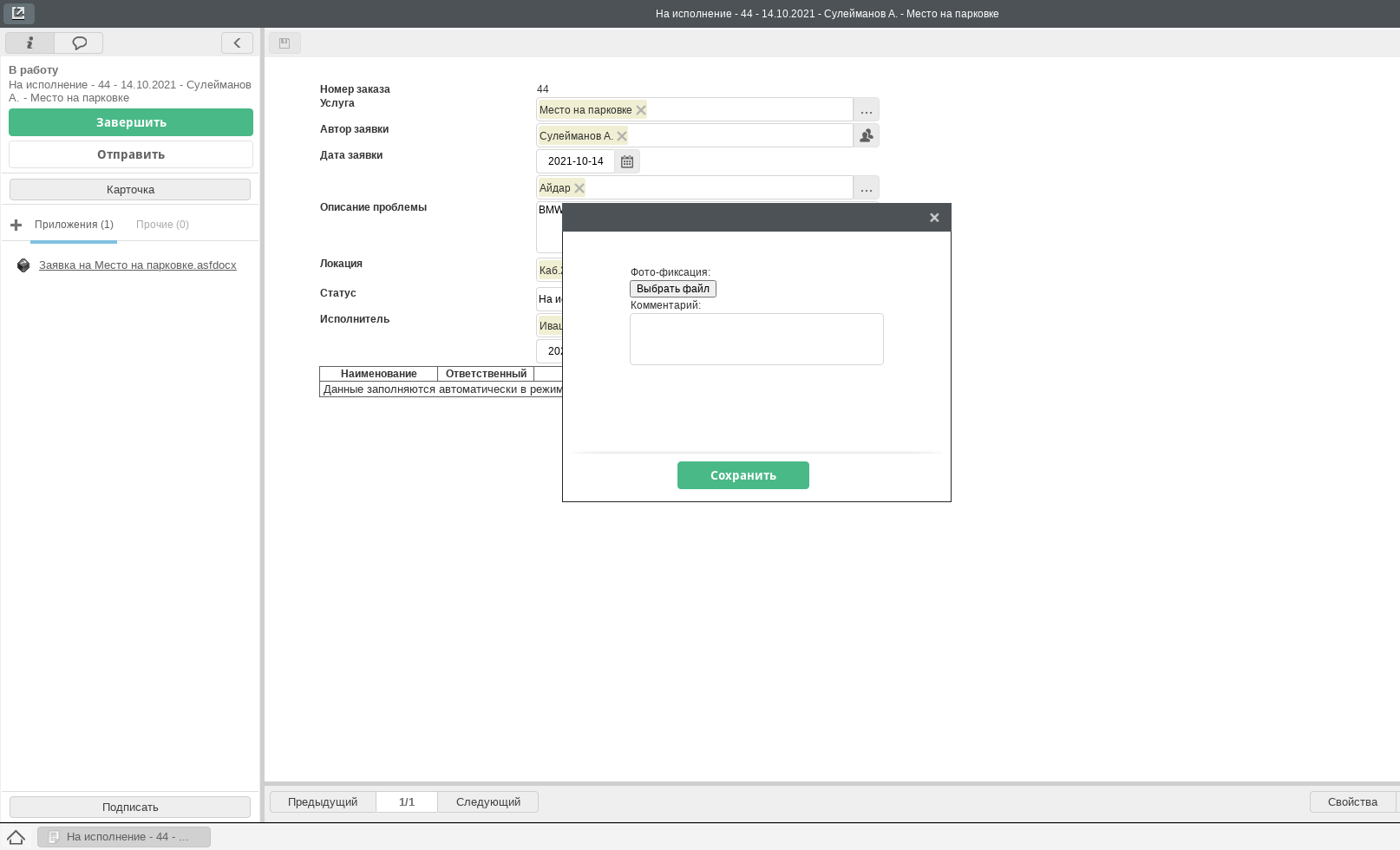 Рис. Форма завершенияИсполненная заявка уйдет у пользователя из фильтра «На исполнении» в фильтр «Завершенные».Статус изменится на «На подтверждении» до того момента, как автор не подтвердит исполнения заявки.Алфавитный указатель